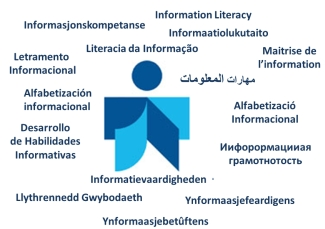 ALFABETIZACIÓN INFORMACIONAL-ALFIN Nivel Básico, 2022ALFIN en la Universidad Nacional de Cuyo es un ciclo de Formación de tres niveles. Como estudiante de 1er. año estás cursando el  Nivel Básico que te permitirá iniciar un proceso de desarrollo de habilidades, conocimiento y actitudes necesarias para utilizar la información disponible para aprender más y mejor durante la realización de la carrera y toda tu vida. BIENVENID@SCompletar:Guía de trabajo:1- Carnet único de bibliotecas en la UNCUYO Expresa con tus palabras los beneficios que ofrece tener el carnet único de las Bibliotecas de la Universidad Nacional de Cuyo  para poder utilizar los recursos y servicios  disponibles  2- Búsqueda de información 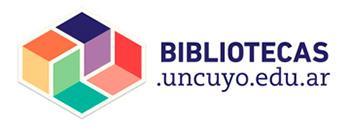 ¿Qué busco? ¿Qué encuentro?                                                 Elige un tema que te interese, define claramente tu necesidad de información Búscalo en el Portal bibliotecas.uncuyo.edu.arUtiliza filtros y selecciona un recurso de información de tu Biblioteca. 3. Encontremos recursos de información  en Internet. 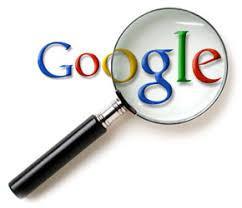 Google – básico o principal. Utiliza la opción búsqueda avanzada para localizar unrecurso de información vinculado con el tema elegido. Selecciona los siguientes filtros:     Idioma = español    dominio =  edu     tipo de archivo= pdfElige un resultado y completa la grilla :  Google – Imágenes Sobre el tema elegido busca una imagen relacionada y explica brevemente por qué la elegiste.         Recuerda utilizar la opción de búsqueda avanzada aplicando el siguiente filtro: Tipo de imagen: prediseñada4- Curso Alfabetización Informacional – ALFIN, Nivel BásicoCon tus palabras y brevemente comenta:¿Qué entiendes por ALFIN?¿Qué te interesó más de todo lo visto en este curso?¿Qué te resultó más complicado?¿Qué sugerencias realizarías para mejorar los contenidos de este curso?Cuando finalices la actividad enviala en adjunto  al  correo de la biblioteca: bibfcai@fcai.uncu.edu.ar  A continuación completa la Encuesta  Curso ALFIN 2022    Muchas gracias por colaboración, tus aportes  nos ayudan  a mejorar  año a año  5- Entrega del trabajoUna vez resueltos todos los ejercicios de esta guía tienes que enviarla vía e-mail ; bibfcai@fcai.uncu.edu.ar en archivo adjunto. *Atención: Coloca en asunto: Nombre y Apellido- Grupo Apellido y Nombre: Carrera: IFecha: Ubicación:Autor:Título:Tipo de recurso:Título del recurso (recurso es el pdf que has encontrado, para ver el título tienes que abrirlo y analizarlo):Autor (si no está declarado el autor quien asume la autoría del recurso es la institución educativa):     Dirección web del recurso seleccionado (ej: www.fcai.uncu.edu.ar):